	Добрый день, уважаемые обучающиеся. В связи с переходом на  электронное обучение с применением дистанционных технологий, вам выдается материал дистанционно.	У нас с вами наступает период учебной практики. В связи со сложившейся ситуацией, вам будут направлены лекционные записи, которые вам необходимо будет изучить и записать конспект, начертить все необходимые графические изображения и создать технологические карты при необходимости.	Домашнее задание переслать мастеру производственного обучения, Склярову Андрею Константиновичу, на электронный адрес fanat2401@mail.ruДистанционный урок УП 01 № 9 -  6 часов группа № 26а(согласно КТП на 1-2 полугодие 2019-2020г)Тема: «Выполнение сборки деталей под сварку в сборочно-сварочных приспособлениях с установкой необходимого зазора и наложение прихваток»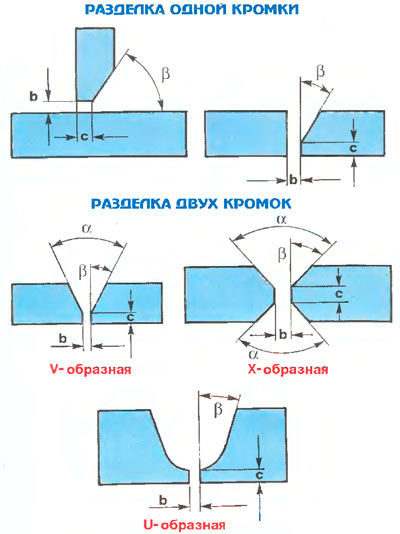 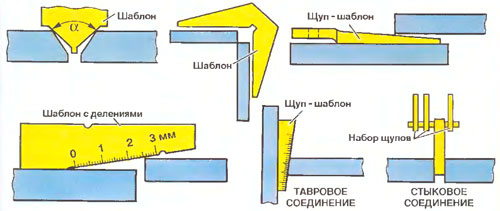 Приспособления для сборки и сварки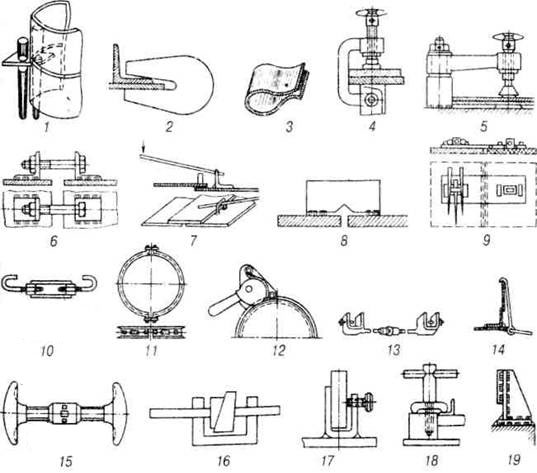 Домашнее задание:Дать полное описание, определение и место использования, графическим изображениям на рисунке «1» и «2».Написать название и способ применения приспособлений на рисунке «3» с 1 по 10.